Σύντομο Βιογραφικό Σημείωμα ΠΑΤΡΙΑΝΑΚΟΣ ΑΛΕΞΑΝΔΡΟΣ ΤΟΥ ΠΕΤΡΟΥΚΑΡΔΙΟΛΟΓΟΣ  Διευθυντής  Ε.Σ.Υ,  Καρδιολογικη  Κλινική Πανεπιστημιακό Γενικό Νοσοκομείο Ηρακλείου 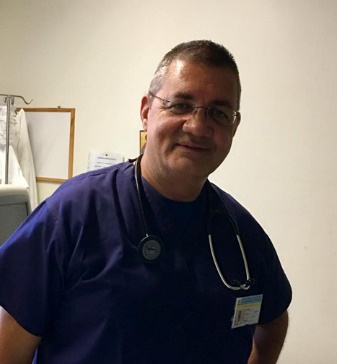 Γεννήθηκα στην Αθήνα το 1965 και είμαι έγγαμος με δύο παιδιά.Τελείωσα το λύκειο στην ΠΡΟΤΥΠΟ  ΕΥΑΓΓΕΛΙΚΗ ΣΧΟΛΗ ΣΜΥΡΝΗΣ το 1982 στην ΝΕΑ ΣΜΥΡΝΗ ΚΑΙ εν  συνέχεια εισήχθην στην ΙΑΤΡΙΚΗ ΣΧΟΛΗ ΤΟΥ ΕΘΝΙΚΟΥ ΚΑΙ ΚΑΠΟΔΙΣΤΡΙΑΚΟΥ ΠΑΝΕΠΙΣΤΗΜΙΟΥ ΑΘΗΝΩΝ όπου  αποφοίτησα τον Ιανουάριο του του 1989 και εν συνέχεια υπηρέτησα  το στρατιωτικό μου στην Λήμνο . Το 1990 ξεκίνησα το αγροτικό μου στη Λευκάδα εν συνεχεία ειδικότητα παθολογίας στο Μεταξά ,μετα  ξαναέκανα άγονο αγροτικό στην Κίμωλο. ενώ το 1994 ξεκίνησα την ειδικότητα καρδιολογίας όπου απέκτησα τον τίτλο ειδικότητας   καρδιολογίας  το 1997.Το διάστημα  το έτος 1997- 1998 είχα διατηρήσει  ιδιωτικό ιατρείο στη νέα Σμύρνη και το 1998 διορίστηκα επιμελητής Β  στο ΓΕΝΙΚΟ ΝΟΣΟΚΟΜΕΙΟ ΑΓΙΟΥ ΝΙΚΟΛΑΟΥ ενώ από το 2001 υπηρετώ στο ΠΑΝΕΠΙΣΤΗΜΙΑΚΟ ΓΕΝΙΚΟ ΝΟΣΟΚΟΜΕΙΟ ΗΡΑΚΛΕΙΟΥ.Το 2007 έγινα διδάκτωρ της ΙΑΤΡΙΚΗΣ ΣΧΟΛΗΣ ΤΟΥ ΠΑΝΕΠΙΣΤΗΜΙΟΥ ΚΡΗΤΗΣ και από το 2013 κατέχω το βαθμό του ΔΙΕΥΘΥΝΤΉ ΚΑΡΔΙΟΛΟΓΊΑΣ ΤΟΥ ΕΣΎ .   Σε αυτό το διάστημα έχω επιτελέσει το παρακάτω επιστημονικό  έργο Α. Υπεύθυνος υπερηχοκαρδιογραφικού εργαστηρίου και του τμήματος μη επεμβατικής ΚΑΡΔΙΟΛΟΓΙΑ του ΠΑ.Γ.Ν.Η. ΑΠΟ ΤΟ 2016Εξειδικεύτηκα σε θέματα μη επεμβατικής καρδιολογίας  με έμφαση στο αντικείμενο της Κλινικής Υπερηχοκαρδιογραφίας .  Ειμαι  υπεύθυνος  του σχετικού εργαστηρίου ασχολούμενος με την διενέργεια υπερηχοκαρδιογραφικών  μελετών, διοισοφαγείων υπερηχοκαρδιογραφημάτων, δυναμικής υπερηχοκαρδιογραφίας,  όλων των νέων τεχνικών πάνω στην υπερηχοκαρδιογραφία, , την χρήση contrast  Ηχωκαρδιογραφίας καθώς και της τρισδιάστατης υπερηχοκαρδιογραφίας. Λειτουργώ το ιδιαίτερα οργανωμένο εργαστήριο της υπερηχοκαρδιογραφίας στο ΠΑ.Γ.Ν.Η. Ηρακλείου , το οποίο είναι και πανελλήνιο εκπαιδευτικό κέντρο κατόπιν σχετικής εγκρίσεως του ΚΕΣΥ   Στην διάρκεια δε αυτή έχω πραγματοποιήσει περισσότερες των 100000 δια θωρακικών μελετών , περισσότερες των 10000 μελετών δυναμικής υπερηχοκαρδιογραφίας , περισσότερες των 1000 διοισοφαγείων μελετών με 3D ανάλυση. Είμαι κάτοχος της ευρωπαϊκής πιστοποίησης για την διενέργεια υπερηχοκαρδιογραφημάτων, τόσο διαθωρακικών όσο και διοισοφαγείων ενώ είμαι και μέλος και της ευρωπαϊκής επιτροπής για την πιστοποίηση καρδιολόγων ως προς την επάρκεια τους για εκτέλεση   υπερηχοκαρδιογραφημάτων.Κατέχω δε και την σχετική ελληνική πιστοποίηση για τις εξιδεικευμένες νεότερες τεχνικές από το ΚΕΣΥ  .Συμμετέχω ενεργά στην κλινική και θεωρητική εκπαίδευση των ειδικευομένων του τμήματος με τακτικά μαθήματα σε θέματα υπερηχοκαρδιογραφίας και κλινικής καρδιολογίας  και με ανάπτυξη θεμάτων σύμφωνα με το εκπαιδευτικό πρόγραμμα της κλινικής.  Β. Εκπαιδευτικό έργοΩς υπεύθυνος εργαστήριου αναγνωρισμένο από το ΚΕΣΥ , εκπαιδεύω εξιδεικευόμενους ειδικευμένους Καρδιολόγους στις νεότερες τεχνικές στην υπερηχοκαρδιογραφία.  Παράλληλα εκπαιδεύω και τους νέους ειδικευομένους καρδιολόγους της κλινικής μας στην υπερηχοκαρδιογραφία.Επιπροσθέτως ως εκλεγμένος μέλος στο ΔΣ της ΕΛΛΗΝΙΚΗΣ ΚΑΡΔΙΟΛΟΓΙΚΗΣ ΕΤΑΙΡΕΙΑΣ , πρωτοεφάρμοσα πανελληνίως την εκπαιδευτική μέθοδο , της δια ζώσης εκπαίδευσης σε ατομικό σταθμό εργασίας με καθοδήγηση των εκπαιδευομένων για την σωστή πραγματοποίηση των υπερηχοκαρδιογραφικών μελετών. (hands-on). Ωστόσο επεκτάθηκα και σε όλο το πεδίο της απεικόνισης στην ΚΑΡΔΙΟΛΟΓΙΑ , διοργανώνοντας  στα πλαίσια της ΕΚΕ αντίστοιχα εκπαιδευτικά σεμινάρια και στην Μαγνητική καρδίας αλλά και στην Αξονική Στεφανιαιογραφία .Αντίστοιχα σεμινάρια καθιέρωσα και στο ετήσιο συνέδριο που πραγματοποιείται κάθε χρόνο στην ΚΡΗΤΗ με συμμετοχή της κλινικής μας  (Συνέδριο PULSE) για την εκπαίδευση των συμμετεχόντων με προτεραιότητα στους καρδιολόγους που απασχολούνται στην ΚΡΗΤΗ στον ιδιωτικό ή δημόσιο τομέα , με ιδιαίτερη επιτυχία .Γ. Επιστημονικές Συνεργασίες Πέρα από την συμμετοχή μου στις πολυκεντρικές μελέτες που πραγματοποιούνται στην Κλινική μας και στις διεθνείς συνεργασίες σε registries  όπως στην Europe-HF Pilot  ,την Heart Failure Long-Term Registry Investigators Group και σε ελληνικά registry όπως HEllenic Registry on Myocarditis SyndromES on behalf of Hellenic Heart Failure Association: The HERMES-HF Registry,  είναι και επιστημονικά υπεύθυνος στην  κλινική μας του εθνικού δικτύου μελέτης γενετικών καρδιαγγειακών παθήσεων  και πρόληψης του νεανικού αιφνίδιου θανάτου  στη βάση της ιατρικής ακρίβειας    gr inherited network –καρδιολογίας , έχοντας οργανώσει και το ιατρείο παρακολούθησης μυοκαρδιοπαθειών στην ΚΡΗΤΗ.Δ. Επιστημονικό έργο Εκπόνησα, και έλαβα την διδακτορική του διατριβή στις 30/10/2007 με τίτλο  2007 «Εκλεκτικοί   Έναντι Μη Εκλεκτικών Β-Αναστολέων Τρίτης Γενεάς Σε Ασθενείς Με Καρδιακή Ανεπάρκεια: Συγκριτική Μελέτη Της Αποτελεσματικότητας Και Της Ασφάλειας Της Χορήγησης Της Νεμπιβολόλης  Έναντι Της Καρβεντιλόλης   Σε Ασθενείς Με Ιδιοπαθή Διατατική Μυοκαρδιοπάθεια» και έχει   βραβευτεί για εργασίες του τόσο από την Ελληνική Καρδιολογική Εταιρία όσο και σε ευρωπαϊκά συνέδρια .Παράλληλα με το κλινικό μου έργο, συνέγραψα πλήθος ξενόγλωσσων και ελληνικών άρθρων και ανακοινώσεων. Ειδικότερα έχει δημοσιεύσει 102 πλήρη άρθρα σε διακεκριμένα ξενόγλωσσα περιοδικά , με h-index = 21 ενώ έχει  και συμμετοχή και στη συγγραφή 1 βιβλίου. Παράλληλα έχει  πάνω από 100   ανακοινώσεις σε διεθνή και πάνω από 100 ανακοινώσεις σε ελληνικά συνέδρια και > 150 ομιλιών σε επιστημονικά συνέδρια . Παράλληλα είμαι reviewer  σε > 25 διεθνών αξιολογημένων περιοδικών, ενώ προσφατα ήμουνα και reviewer των ευρωπαϊκών οδηγιών για την λοιμώδη ενδοκαρδιτιδα Ε.  Διοικητική εμπειρία Διαθέτω αξιόλογη διοικητική εμπειρία η οποία τεκμηριώνεται ως εξής :Οργάνωση και λειτουργία υπερηχοκαρδιογραφικό εργαστήριου του ΠΑ.Γ.Ν.Η. οπού η επιτυχία του διαφαίνεται στο ότι έχει καθιερωθεί ως ένα από τα καλυτέρα πανελλήνια εκπαιδευτικά Κέντρα Συμμετοχή του ως Δ/Ντη ΕΣΥ στην επιστημονική επιτροπή του ΠΑ.Γ.Ν.Η. ως εκλεγμένο μέλος από τους ιατρούς του νοσοκομείου μας 3 φορές (2016,2018,2020)Συμμετοχή του στο ΔΣ της Ελληνικής Καρδιολογικής Εταιρείας (ΕΚΕ) ως εκλεγμένος μέλος μετρά από ψηφοφορία των Ελλήνων Καρδιολόγων το 2016 και το 2018 ως σύμβουλος του ΔΣ και το 2020 έως σήμερα ως ΤΑΜΙΑΣ στο ΔΣ της ΕΚΕ.Οργάνωση και λειτουργία του ιατρείου μυοκαρδιοπαθειών που είχε ως αποτέλεσμα την συμμετοχή μας στο ΕΘΝΙΚΟ ΔΙΚΤΥΟ με αντίστοιχα έσοδα και πρόσληψη προσωπικού (ιατρικό και γραμματειακό ) στην κλινική μαςΣυμμετοχή του στην διοργάνωση και στο επιστημονικό πρόγραμμα των ιατρικών συνέδριων της κλινικής μας  Εκλεγμένο μέλος του πειθαρχικού συμβουλίου του ΙΑΤΡΙΚΟΥ ΣΥΛΛΟΓΟΥ ΗΑΡΑΚΛΕΙΟΥ (2018-ΣΗΜΕΡΑ)Εκλεγμένο μέλος , ως εκπρόσωπος των ΙΑΤΡΩΝ  στο ΔΣ ΤΟΥ ΠΑ.Γ.Ν.Η.   (2021 – ΣΗΜΕΡΑ ) Μέλος της επιτροπής κρίσεων των ιατρών- καρδιολόγων για την 7η ΔΥΠΕ από το 2015  